ใบสมัครเข้าร่วมหลักสูตรหลักสูตรการตรวจสอบโดยไม่ทำลายทางอุตสาหกรรม“การทดสอบโดยวิธีถ่ายภาพด้วยรังสี ระดับ 1”	วันที่          มกราคม 2566	สถาบันเทคโนโลยีนิวเคลียร์แห่งชาติ (องค์การมหาชน) กระทรวงการอุดมศึกษา วิทยาศาสตร์ วิจัยและนวัตกรรมชื่อ – สกุล (นาย/นาง/นางสาว) ………………………………..……………..…………………......................……………… เพศ □ ชาย  □ หญิงตำแหน่งงานปัจจุบัน……………………………………………………………………….……………………………………………………….……………………….อายุ  □ ต่ำกว่า 25 ปี  □ 25 – 35 ปี  □ 36 – 45 ปี  □ 45 ปีขึ้นไปชื่อหน่วยงาน ..……………………………………………………………………………………..………………………………………………………….……………...เลขที่ ……….……………….…………… หมู่ ……….….……… ตรอก/ซอย …………..……….………………….. ถนน ……………….….………………...ตำบล/แขวง ……………………..…………… อำเภอ/เขต ……………………………… จังหวัด …………….………….. รหัสไปรษณีย์ .….……..…...โทรศัพท์ …………….……………………ต่อ....................  โทรสาร …..…….……..…………… อีเมล์ …………..……..………......……………………..หน้าที่ความรับผิดชอบ ……………………………………………………………………………………………………………………………………………………….………………………………………………………………………………………………………………………………………………………………………………………………...………………………………………………………………………………………………………………………………………………………….ต้นกำเนิดรังสีที่ใช้งาน ……………………..………………………….……….………….. □ วัสดุกัมมันตรังสี (โปรดระบุ) ....................................               						                     □ เครื่องกำเนิดรังสี (โปรดระบุ) ...................................การศึกษา (กรุณาแนบสำเนาวุฒิการศึกษา)ประวัติการทำงานผู้บังคับบัญชาลงนาม …………………………….........………..………….…..    ผู้สมัครลงนาม ……………….………....……….………………………                               (…………...………………….……...…………..)                                             (…….………...………………………..…………)                                   …………..…. / ………..….. / ………......…                                                ………….…. /……...……… /…......…….…หมายเหตุ : 1. หากมีการเปลี่ยนแปลงหรือยกเลิกการจัดฝึกอบรมด้วยเหตุสุดวิสัย เช่น โรคระบาด ภัยธรรมชาติ  สถาบันยินดีคืนเงิน  ค่าลงทะเบียนแก่ผู้สมัคร และขอสงวนสิทธิที่จะไม่รับผิดชอบค่าใช้จ่ายอื่นใดนอกเหนือจากค่าลงทะเบียน            2. กรุณากรอกรายละเอียดให้ครบถ้วน ชัดเจน และส่งใบสมัครมาที่  น.ส.ธัญญลักษณ์  ปลื้มชัยภูมิ (thanyaluk@tint.or.th)                 3. ในกรณีที่ไม่สามารถเข้าร่วมหลักสูตรได้ โปรดติดต่อกลับเจ้าหน้าที่จัดหลักสูตรล่วงหน้าอย่างน้อย 5 วันทำการ                 4. เมื่อส่งใบสมัครแล้ว โปรดติดต่อกลับเจ้าหน้าที่จัดหลักสูตรเพื่อตรวจสอบและยืนยันการเข้าร่วมหลักสูตร ก่อนการ                     ขออนุมัติจากหน่วยงานต้นสังกัด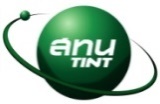 สถาบันเทคโนโลยีนิวเคลียร์แห่งชาติ (องค์การมหาชน)Thailand Institute of Nuclear Technology (Public Organization)9/9 หมู่ 7 ต.ทรายมูล อ.องครักษ์ จ.นครนายก 26120 โทรศัพท์ 02-4019889 ต่อ 5914, 02-5798318 โทรสาร 02-5790259            9/9 moo 7 T. Sai moon A. Ongkharak, Nakorn Nayok 26120 Tel : 02-4019889 Ext. 5914 Fax : 02-5790259 www.tint.or.thวุฒิการศึกษาสาขาสถานศึกษาปีที่จบการศึกษาตำแหน่งหน่วยงาน/สถานที่ปี พ.ศ.